Guía de trabajo autónomoEl trabajo autónomo es la capacidad de realizar tareas por nosotros mismos, sin necesidad de que nuestros/as docentes estén presentes.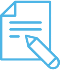 Me preparo para hacer la guía Pautas que debo verificar antes de iniciar mi trabajo.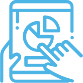 Voy a recordar lo aprendido y/ o aprender. 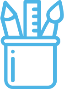  Pongo en práctica lo aprendidoMatriz de autorregulación y evaluaciónLa autorregulación sirve para conocer la capacidad que has tenido con la organización y comprensión en realizar las actividades de esta guía. Puedes contestar estas preguntas:La autoevaluación te permite conocer lo que sabía o no sobre el tema. Contesto las siguientes interrogantes:Centro Educativo: Educador/a: Nivel: TerceroAprendizaje esperado: #2                                                                                         Semana: 2Asignatura: Educación ReligiosaMateriales o recursos que voy a necesitar Cuaderno de Educación Religiosa.Lápiz, lápices de color.Condiciones que debe tener el lugar donde voy a trabajar Ubícate en un lugar cómodo y tranquilo en la casa, en el que puedas hacer tus anotaciones.Tiempo en que se espera que realice la guía La presente Guía de Trabajo Autónomo se desarrolla aproximadamente en 60 minutos.IndicacionesRecuerda buscar el significado de aquellas palabras que no conozcas.Lee primero y muy despacio toda la guía de trabajo.En caso que no comprendas algo, vuelve a leerlo o también, pide ayuda a un miembro de tu familia.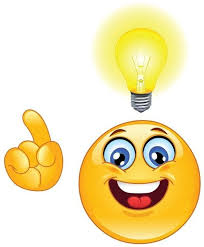 Actividad Preguntas para reflexionar y responder Juzgar 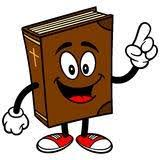 Observa con atención las siguientes imágenes: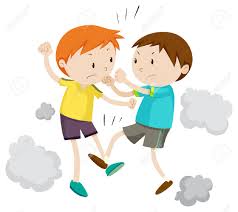 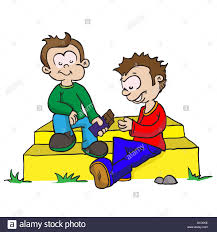 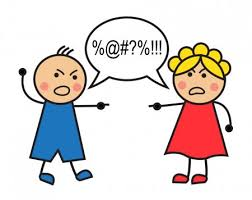 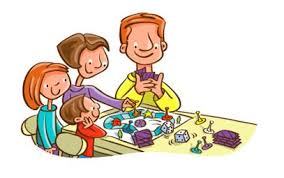 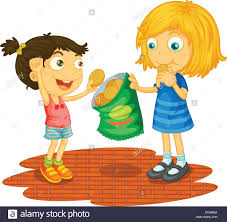 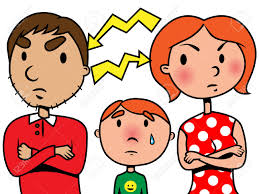 Contesta en tu cuaderno de Educación Religiosa:¿Qué están haciendo las personas que se observan que están felices?¿Qué sucede con los que están peleando y enojados, cómo crees que se sienten?¿Cómo crees que los cristianos debemos relacionarnos con las demás personas? Escribe 3 acciones concretas.Te invito a que leas, muy despacio, las siguientes citas bíblicas:1. ___________________________________________ 2. ____________________________________________3. ___________________________________________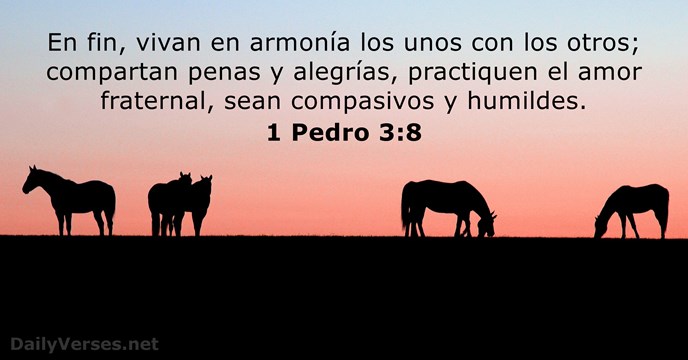 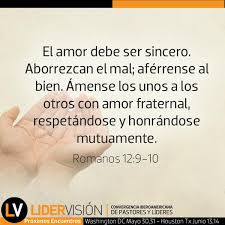 Reflexiona con alguna persona de tu casa:¿Lo que nos dicen las citas bíblicas tiene alguna relación con la historia que leíste al inicio de la etapa del VER?En tu cuaderno de Educación Religiosa dibuja un corazón y escribe dentro de él acciones que nos recomienda la cita bíblica, para convivir en armonía, como verdaderos hermanos, en amistad en nuestra familia y comunidad. 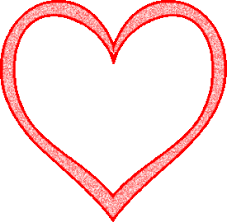 Anteriormente contestaste la pregunta: ¿Cómo crees que los cristianos debemos relacionarnos con las demás personas? Agrégale a tu respuesta algunas de las acciones que nos indican las citas bíblicas.Indicaciones Reflexiona:Indicaciones o preguntas o matrices para auto regularse y evaluarseAlgunas personas en la vida diaria nos dan ejemplo de cómo convivir en armonía con las personas que nos rodean, reflexiona y pregunta a tus familiares cuáles son esas personas en tu barrio y en tu hogar. En el cuaderno de Educación Religiosa escribe el nombre de dos de esas personas y lo que hacen para convivir en armonía con las personas y cómo puedes seguir su ejemplo. 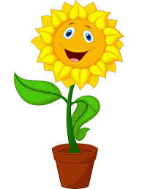 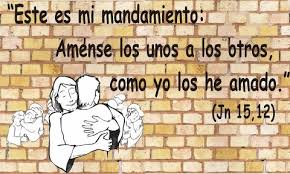  Con el trabajo autónomo voy a aprender a aprender  Con el trabajo autónomo voy a aprender a aprender Reviso las acciones realizadas durante la construcción del trabajo.Marco una X encima de cada símbolo al responder las siguientes preguntas Reviso las acciones realizadas durante la construcción del trabajo.Marco una X encima de cada símbolo al responder las siguientes preguntas ¿Realice lectura de las indicaciones?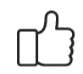 Solicite ayuda en caso de necesitarla.Busqué el significado de palabras que no comprendí.¿Me devolví a leer las indicaciones cuando no comprendí qué hacer?Tu familia estuvo incluida en las actividades.Con el trabajo autónomo voy a aprender a aprenderCon el trabajo autónomo voy a aprender a aprenderValoro lo realizado al terminar por completo el trabajo.Marca una X encima de cada símbolo al responder las siguientes preguntasValoro lo realizado al terminar por completo el trabajo.Marca una X encima de cada símbolo al responder las siguientes preguntas¿Leí mi trabajo para saber si es comprensible lo escrito a realizar?¿Revisé mi trabajo para asegurarme si todo lo solicitado estaba bien?¿Me siento satisfecho (a) con el trabajo que realicé?Explico la respuesta en el cuaderno de Educación Religiosa:¿Qué sabía antes de estos temas y qué sé ahora?¿Cuál fue la parte favorita del trabajo?¿Qué puedo mejorar, la próxima vez que realice la guía de trabajo autónomo?¿Cómo le puedo explicar a otra persona lo que aprendí?Explico la respuesta en el cuaderno de Educación Religiosa:¿Qué sabía antes de estos temas y qué sé ahora?¿Cuál fue la parte favorita del trabajo?¿Qué puedo mejorar, la próxima vez que realice la guía de trabajo autónomo?¿Cómo le puedo explicar a otra persona lo que aprendí?“Autoevalúo mi nivel de desempeño” Al terminar por completo el trabajo, autoevalúo mi nivel de desempeño. “Autoevalúo mi nivel de desempeño” Al terminar por completo el trabajo, autoevalúo mi nivel de desempeño. “Autoevalúo mi nivel de desempeño” Al terminar por completo el trabajo, autoevalúo mi nivel de desempeño. “Autoevalúo mi nivel de desempeño” Al terminar por completo el trabajo, autoevalúo mi nivel de desempeño. Escribo una equis (X) en el nivel que mejor represente mi desempeño en cada indicador. Escribo una equis (X) en el nivel que mejor represente mi desempeño en cada indicador. Escribo una equis (X) en el nivel que mejor represente mi desempeño en cada indicador. Escribo una equis (X) en el nivel que mejor represente mi desempeño en cada indicador. IndicadorNiveles de desempeñoNiveles de desempeñoNiveles de desempeñoIndicadorInicialIntermedioAvanzadoJustifico las razones por las cuales considero importante la convivencia entre las personas para vivir como hermanos y en colaboración mutua.Anoto algunas acciones que permiten una buena convivencia entre hermanos.(   )Indico acciones específicas que permiten una buena convivencia entre las personas.(   )Puntualizo acciones significativas que permiten una buena convivencia entre las personas.(   )